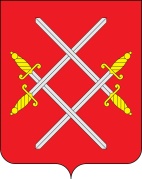 ГЛАВА РУЗСКОГО ГОРОДСКОГО ОКРУГАМОСКОВСКОЙ ОБЛАСТИПОСТАНОВЛЕНИЕ от __________________________ №_______О внесении изменений в постановление Главы Рузского городского округа от 24.07.2017  № 1016 «О правилах определения требований к закупаемым органами местного самоуправления Рузского городского округа и подведомственными им казенными учреждениями и бюджетными учреждениями отдельным видам товаров, работ, услуг (в том числе предельных цен товаров, работ, услуг)» (в редакции  от 26.06.2019 №3156, от 22.08.2019 №4121, от 05.09.2019 № 4348, от 25.03.2020 №896)В соответствии с пунктом 2 части 4 статьи 19 Федерального закона от 05.04.2013 № 44-ФЗ «О контрактной системе в сфере закупок товаров, работ, услуг для обеспечения государственных и муниципальных нужд», руководствуясь Уставом Рузского городского округа, постановляю:1. Внести в постановление Главы Рузского городского округа от 24.07.2017     № 1016 «О правилах определения требований к закупаемым органами местного самоуправления Рузского городского округа и подведомственными им казенными учреждениями и бюджетными учреждениями отдельным видам товаров, работ, услуг (в том числе предельных цен товаров, работ, услуг)» (в редакции  от 26.06.2019 №3156, от 22.08.2019 №4121, от 05.09.2019 № 4348, от 25.03.2020 №896) (далее – Постановление) следующие изменения:	1.1. Приложение 2 к Правилам определения требований к закупаемым органами местного самоуправления, органами государственной власти Рузского городского округа и подведомственными им казенными учреждениями и бюджетными учреждениями отдельным видам товаров, работ, услуг (в том числе предельных цен товаров, работ, услуг), изложить в новой редакции (прилагается).	2. Разместить настоящее Постановление на официальном сайте Рузского городского округа в сети «Интернет».	3. Контроль за исполнением настоящего Постановления возложить на Заместителя Главы Администрации Рузского городского округа Шведова Д.В.Глава городского округа						         Н.Н. Пархоменко        			Верно: Начальник общего отдела    				      	          	       О.П. ГавриловаГлавный экономист МБУ РГО «Благоустройство»Яшина Е.В.8(49627)22-061 tuchkovofin@mail.ruПроект представил:Директор муниципального бюджетного учреждения Рузского городского округа «Благоустройство»       							Л.Н.Анохин «__»_________________2020г.Согласовано:Заместитель Главы администрацииРузского городского округа                                		                                                           «__»_________________2020г.						 Д.В.Шведов                                                      Заместитель  Главы администрацииРузского городского округа                                                                                           «__»_________________2020г.						С.Д. ТимиргалинЗаместитель  Главы администрацииРузского городского округа                                                                                           «__»_________________2020 г.                                                                  Н.А. РомановаНачальник финансового управленияадминистрации Рузского городского округа«__»_______________2020 г.                                                                     Т.В.ЕрмолаеваИсполнитель:Главный экономистмуниципального бюджетного учреждения Рузского городского округа «Благоустройство»                                  		 	                           Е.В. ЯшинаПриложение к Постановлению Главы  Рузского городского округаот  ___ __________  2020 года  № _________Приложение 2К Правилам  определения требованийк закупаемым органами местного самоуправленияРузского городского округа и подведомственными им казеннымиучреждениями и бюджетными учреждениямиотдельным видам товаров, работ, услуг(в том числе предельных цен  товаров, работ, услуг)ОБЯЗАТЕЛЬНЫЙ ПЕРЕЧЕНЬОТДЕЛЬНЫХ ВИДОВ ТОВАРОВ, РАБОТ,  УСЛУГ В ОТНОШЕНИИ КОТОРЫХОПРЕДЕЛЯЮТСЯ ТРЕБОВАНИЯ  К ПОТРЕБИТЕЛЬСКИМ СВОЙСТВАМ И ИНЫМХАРАКТЕРИСТИКАМ (В ТОМ ЧИСЛЕ ПРЕДЕЛЬНЫЕ  ЦЕНЫ ТОВАРОВ, РАБОТ, УСЛУГ)№ п/пКод по ОКПДНаименование отдельного вида  товаров, работ, услугТребования к потребительским  свойствам и иным характеристикам (в том числе предельные цены) отдельных видов товаров, работ, услугТребования к потребительским  свойствам и иным характеристикам (в том числе предельные цены) отдельных видов товаров, работ, услугТребования к потребительским  свойствам и иным характеристикам (в том числе предельные цены) отдельных видов товаров, работ, услугТребования к потребительским  свойствам и иным характеристикам (в том числе предельные цены) отдельных видов товаров, работ, услугТребования к потребительским  свойствам и иным характеристикам (в том числе предельные цены) отдельных видов товаров, работ, услугТребования к потребительским  свойствам и иным характеристикам (в том числе предельные цены) отдельных видов товаров, работ, услугТребования к потребительским  свойствам и иным характеристикам (в том числе предельные цены) отдельных видов товаров, работ, услугТребования к потребительским  свойствам и иным характеристикам (в том числе предельные цены) отдельных видов товаров, работ, услугТребования к потребительским  свойствам и иным характеристикам (в том числе предельные цены) отдельных видов товаров, работ, услугТребования к потребительским  свойствам и иным характеристикам (в том числе предельные цены) отдельных видов товаров, работ, услуг№ п/пКод по ОКПДНаименование отдельного вида  товаров, работ, услугХарактеристикаЕдиница измеренияЕдиница измерения№ п/пКод по ОКПДНаименование отдельного вида  товаров, работ, услугХарактеристикаЕдиница измеренияЕдиница измерения                             Значение характеристики                             Значение характеристики                             Значение характеристики                             Значение характеристики                             Значение характеристики                             Значение характеристики                             Значение характеристики№ п/пКод по ОКПДНаименование отдельного вида  товаров, работ, услугХарактеристикаКод по ОКЕИНаименованиеОрганы местного самоуправления Рузского городского округаОрганы местного самоуправления Рузского городского округаОрганы местного самоуправления Рузского городского округаОрганы местного самоуправления Рузского городского округаОрганы местного самоуправления Рузского городского округаОрганы местного самоуправления Рузского городского округаМуниципальное бюджетное учреждение Рузского городского округа «Благоустройство»№ п/пКод по ОКПДНаименование отдельного вида  товаров, работ, услугХарактеристикаКод по ОКЕИНаименованиеДолжности категории руководителиДолжности категории руководителиДолжности категории руководителиДолжности категории помощники (советники)Должности категории «специалисты»Должности категории «обеспечивающие специалисты», должности не относящиеся к должностям  муниципальной службыДолжности категории  «Рабочие»№ п/пКод по ОКПДНаименование отдельного вида  товаров, работ, услугХарактеристикаКод по ОКЕИНаименованиеРуководитель органа местного самоуправленияЗаместитель руководителя органа местного самоуправленияРуководитель (заместитель руководителя) структурного подразделения органа местного самоуправления123456789101112131.34.10.22Автомобили легковыеМощность двигателя, комплектация, предельная ценаНе более 200Не более 200Не более 1101.34.10.22Автомобили легковыеМощность двигателя, комплектация, предельная цена251Лошадиная силаНе более 200Не более 200Не более 1101.34.10.22Автомобили легковыеМощность двигателя, комплектация, предельная цена383Предельная цена не более 1,5 млн. руб.Предельная цена не более 1,5 млн. руб.Предельная цена не более700 000,00 руб.1.34.10.22Автомобили легковыеМощность двигателя, комплектация, предельная цена383рубльПредельная цена не более 1,5 млн. руб.Предельная цена не более 1,5 млн. руб.Предельная цена не более700 000,00 руб.229.10.59.130Коммунальная машина на базе трактора с усиленным передним мостом и навесным оборудованием в виде универсального  гидроповоротного отвала и щеточного оборудования сМощность двигателя, цена251Лошадиная силаНе более 81229.10.59.130УвлажнениемМощность двигателя, цена251Лошадиная силаНе более 81229.10.59.130Мощность двигателя, цена383рубльПредельная цена не более 5 322  000,00229.10.59.130Мощность двигателя, цена383рубльПредельная цена не более 5 322  000,00229.10.59.130Мощность двигателя, цена383рубльПредельная цена не более 5 322  000,00329.10.41.123Грузовой трехосный автомобиль самосвал грузоподъемностью 20 тМощность двигателя, цена251Лошадиная сила Не более 400329.10.41.123Грузовой трехосный автомобиль самосвал грузоподъемностью 20 тМощность двигателя, цена383рубльПредельная  цена не более 5 410 000,00329.10.41.123Грузовой трехосный автомобиль самосвал грузоподъемностью 20 тМощность двигателя, цена383рубльПредельная  цена не более 5 410 000,00429.10.22.000Средства транспортные  с двигателем с искровым зажиганием, с рабочим объемом цилиндров  более 1500 см 3, новыеМощность двигателя, цена251Лошадиная силаНе более 80429.10.22.000Средства транспортные  с двигателем с искровым зажиганием, с рабочим объемом цилиндров  более 1500 см 3, новыеМощность двигателя, цена383рубльПредельная  цена не более 729 000,00529.10.42.111Автомобили грузовые с бензиновым двигателем, имеющие допустимую максимальную массу не более 3,5 тМощность двигателя, цена251Лошадиная сила Не более 106,8529.10.42.111Автомобили грузовые с бензиновым двигателем, имеющие допустимую максимальную массу не более 3,5 тМощность двигателя, цена383рубльПредельная  цена не более 1 034 000,00629.10.42.111Средства транспортные, оснащенные подъемниками и с рабочими платформамиМощность двигателя, цена251Лошадиная сила Не более 168,9629.10.42.111Средства транспортные, оснащенные подъемниками и с рабочими платформамиМощность двигателя, цена383рубльПредельная  цена не более 4 359 000,00729.10.22.000Средства транспортные  с двигателем с искровым зажиганием, с рабочим объемом цилиндров  более 1500 см 3, новыеМощность двигателя, цена251Лошадиная сила Не менее 87729.10.22.000Средства транспортные  с двигателем с искровым зажиганием, с рабочим объемом цилиндров  более 1500 см 3, новыеМощность двигателя, цена383рубльПредельная  цена не более  648 000,00829.10.42.111Автомобили грузовые с бензиновым двигателем, имеющие технически допустимую максимальную массу не более 3,5 тМощность двигателя, цена251Лошадиная сила Не менее 149,6829.10.42.111Автомобили грузовые с бензиновым двигателем, имеющие технически допустимую максимальную массу не более 3,5 тМощность двигателя, цена251Лошадиная сила Не менее 149,6829.10.42.111Автомобили грузовые с бензиновым двигателем, имеющие технически допустимую максимальную массу не более 3,5 тМощность двигателя, цена383рубльПредельная  цена не более  1 294 000,00929.10.59.270Средства транспортные, оснащённые подъемниками с рабочими платформами;Мощность двигателя, цена251Лошадиная сила Не менее 139929.10.59.270Средства транспортные, оснащённые подъемниками с рабочими платформами;Мощность двигателя, цена251Лошадиная сила Не менее 139929.10.59.270Средства транспортные, оснащённые подъемниками с рабочими платформами;Мощность двигателя, цена383рубльПредельная  цена не более  4 140 000,001028.92.26.110Экскаваторы самоходные одноковшовыеМощность двигателя, цена251Лошадиная сила Не менее 911028.92.26.110Экскаваторы самоходные одноковшовыеМощность двигателя, цена251Лошадиная сила Не менее 911028.92.26.110Экскаваторы самоходные одноковшовыеМощность двигателя, цена383рубльПредельная  цена не более  7 250 000,001128.30.23.110Тракторы сельскохозяйственные колесные  Мощность двигателя251Лошадиная силаНе менее 811128.30.23.110Тракторы сельскохозяйственные колесные  Мощность двигателя383рубльПервоначальная цена не более 2 500 000,00